PLAN RATUNKOWY NURKOWISKA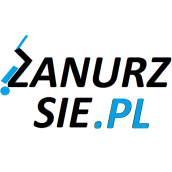 KAMIENIOŁOM BOLKO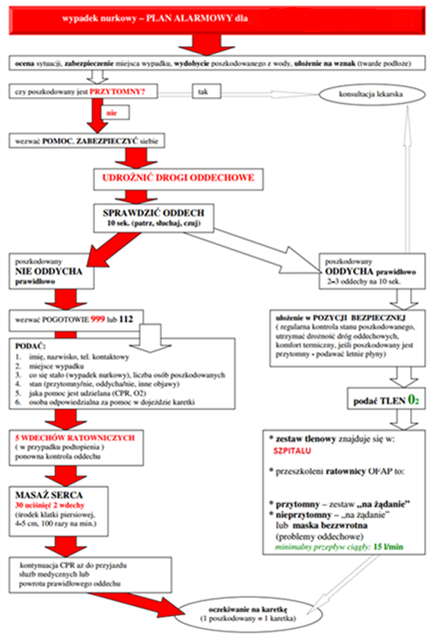 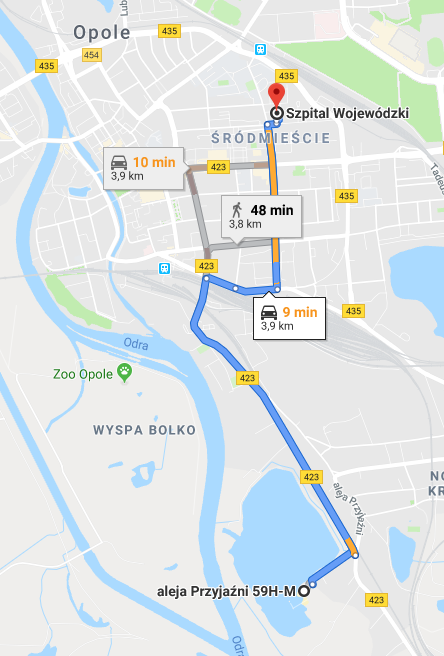 TELEFONY ALARMOWE:PLAN UTWORZONY 22.08.2019r.  - PRZED NURKOWANIEM NALEŻY POTWIERDZIĆ DANEZANURZSIE.PLPortal tworzony przez nurków dla nurkówkontakt@zanurzsie.pl, 506-687-199, www.zanurzsie.plSZPITAL11277 443 31 00ul. Augustyna Kośnego 53, Opole4 km/ 9 minSTRAŻ POŻARNA99876 870 26 43ul. Głogowska 24, Opole
4 km/ 7 minPOLICJA99776 726 22 01Ul. Wojciecha Korfantego 2,Opole3 km / 7 minKOMORA DEKOMPRESYJNA71 733 11 10Ul. Borowska 213, Wrocław99 km/ 86 minLEKARZ DYŻURNY KRAJ22 831-34-40Od 16:00 do 8:00DAN Polska58 622-51-63Od 8:00 do 15:00